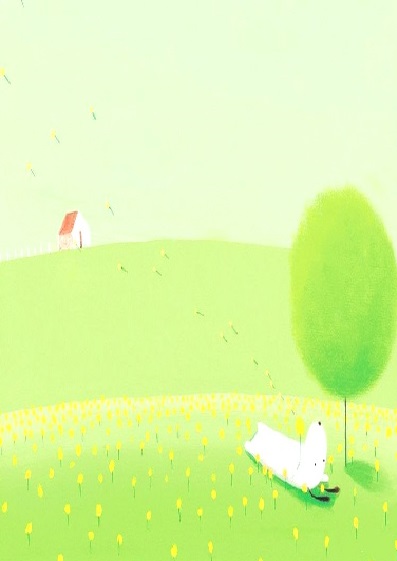 導師:    吳建中      系別班級:四技資工四乙得獎感言:大四隊同學是一個重要的學期，透過學校的平台，讓同學可以到產業進行實習，可以更早了解未來工作的型態與內容。本班有很幾位同學到南科群創光電進行實習，作為導師的我，每學期會到公司實地訪視並了解同學實習的狀況及是否適應，同時藉由訪視了解業主對學生的評語與需要加強的事項，當作下次課程改進的參考依據，同時讓同學分享在公司發生的事情及到大陸出差的點點滴滴。透過這些活動，擔任學界與產業界的橋樑，讓同學畢業更能達到業界的期望，同時讓同學更容易找到合適的公司就業。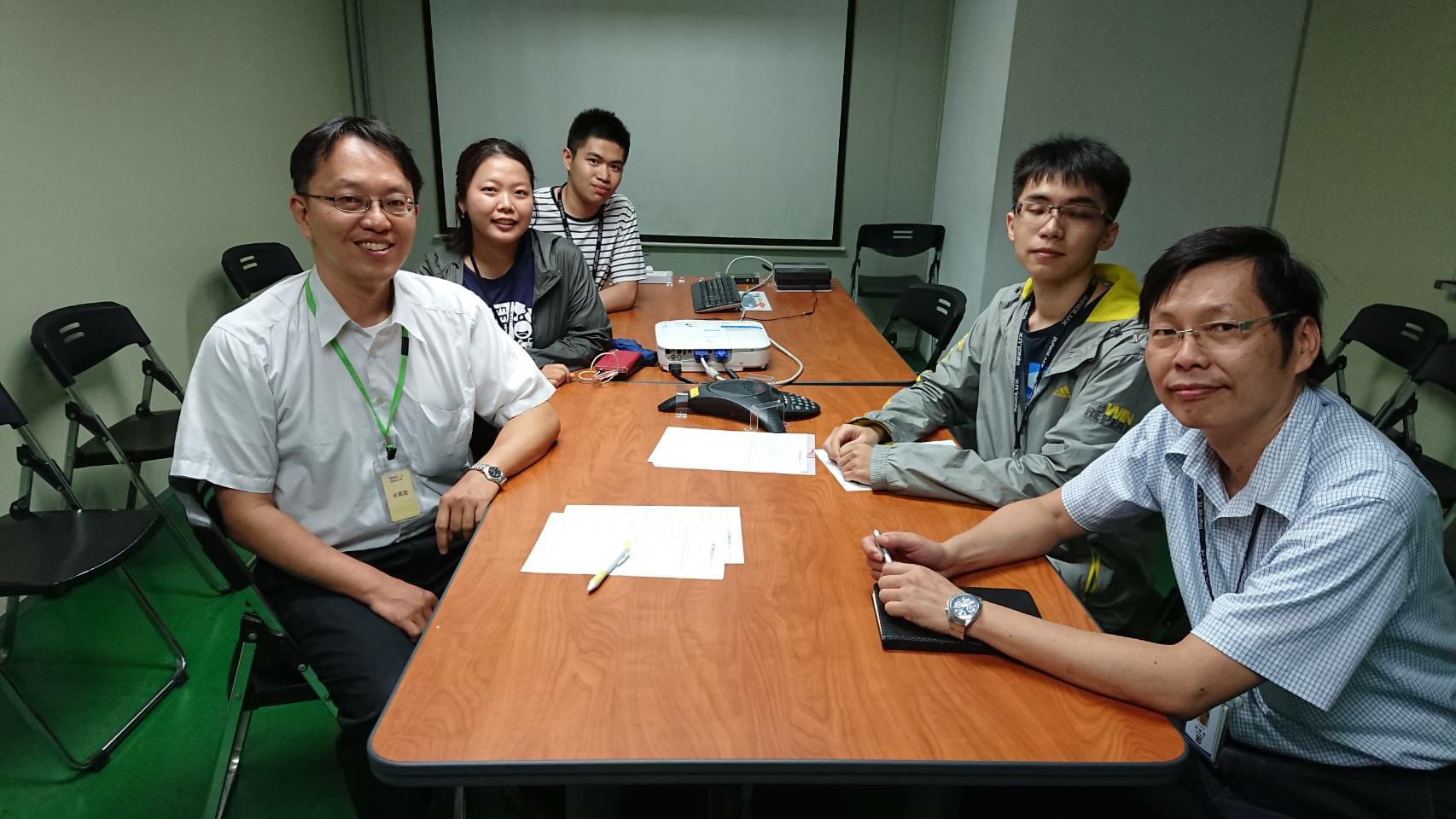 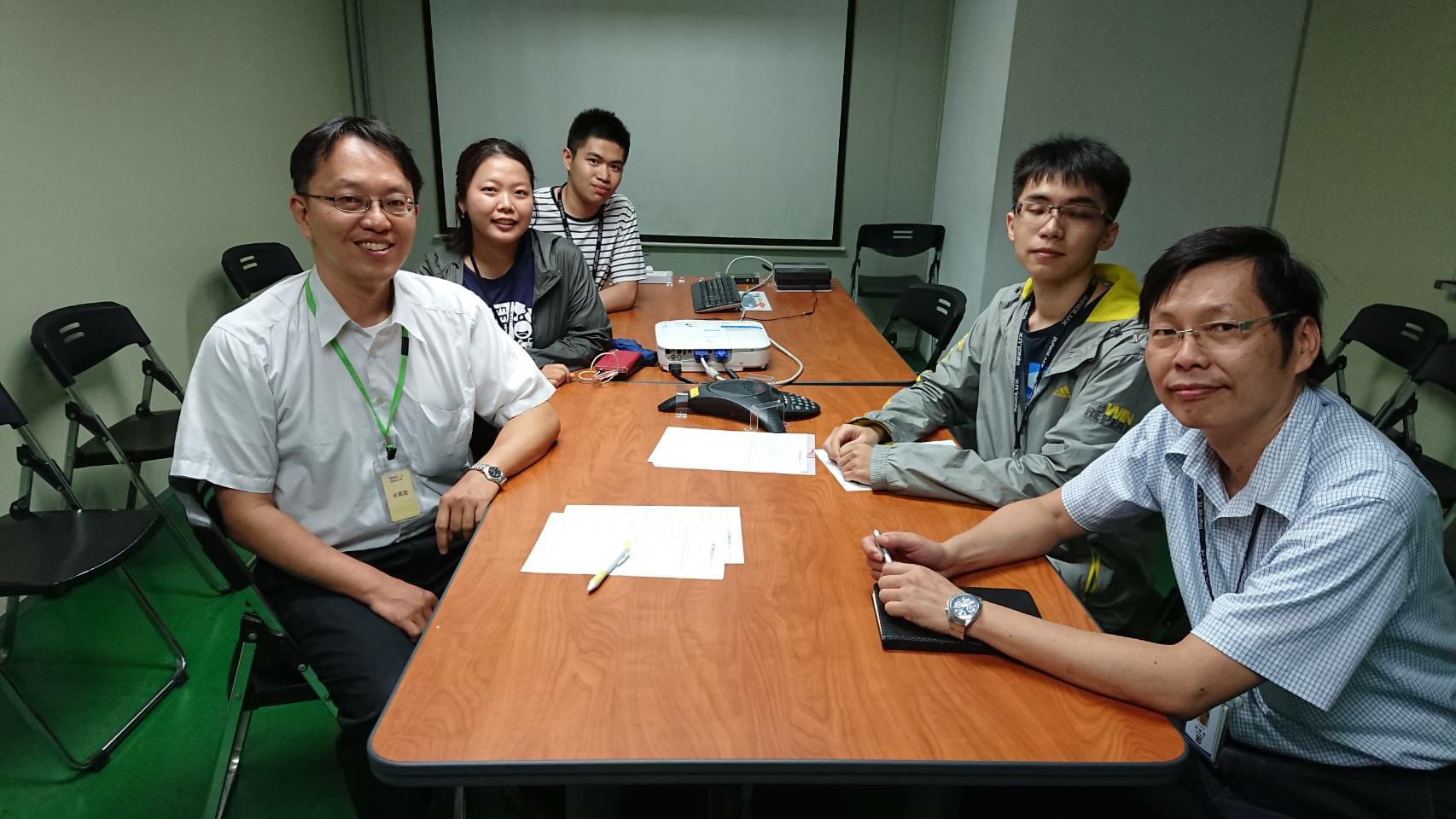 